.Intro: 32 counts (cuando empieza a cantar)S1: TOE STRUT FORWARD X2, SHUFFLE FORWARD, ROCK, RECOVERS2: TOE STRUTS BACK X2, SLOW COASTER CROSS, HOLDS3: LINDY SHUFFLES4: MONTEREY ¼ TURN RIGHT, JAZZ BOXS5: ROCKING CHAIR, STEP TURN STEP CLAPRestart: Wall 4S6: ROCKING CHAIR, STEP ¼ TURN CROSS CLAPS7: WAVE, SCISSORS8: TOE STRUTS, CHASSÉ ¼ TURN RIGHT, ROCK, RECOVERREPEATRESTART: Wall 4, after first 40 countsContact: countrylatorre@hotmail.esGhost in the Guitar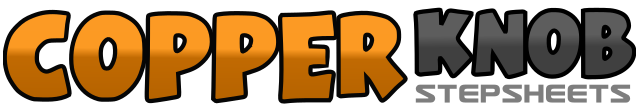 .......Count:64Wall:4Level:High Beginner.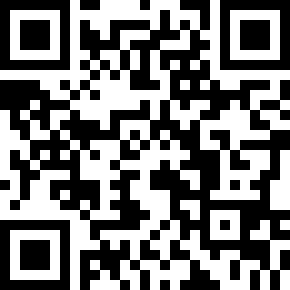 Choreographer:Belén Márquez (ES) - October 2017Belén Márquez (ES) - October 2017Belén Márquez (ES) - October 2017Belén Márquez (ES) - October 2017Belén Márquez (ES) - October 2017.Music:Ghost In This Guitar - Keith UrbanGhost In This Guitar - Keith UrbanGhost In This Guitar - Keith UrbanGhost In This Guitar - Keith UrbanGhost In This Guitar - Keith Urban........1-2Touch Toe right forward, drop heel right3-4Touch Toe left forward. Drop heel left5&6Step right forward, step left together, step right forward7-8Rock left forward, recover1-2Touch toe left back, drop heel left3-4Touch toe right back, drop heel right5-6Step left back, step right together7-8Cross left over right, hold and clap1&2Step right side, step left together, step right side3-4Rock left back, recover5&6Step left side, step right together, step left side7-8Rock right back, recover1-2Point right side, Turn ¼ right and step right together3-4Point left side, step left together5-6Cross right over left, step left back7-8Step right side, step left forward1-2Rock right forward, recover3-4Rock right back, recover5-6Step right forward, turn ½ left7-8Step right forward, hold and clap1-2Rock left forward, recover3-4Rock left back, recover5-6Step left forward, turn ¼ right7-8Cross left over right, hold and clap1-2Step right side, cross left behind right3-4Step right side, cross left over right5-6Long Step right side, slide left together7-8Cross right over left, hold and clap1-2Touch toe left side, drop heel left3-4Cross/Touch toe right over left, drop heel right5&6Step left side, step right together, turn ¼ right and step left back7-8Rock right back, recover